БОЙОРОК                                                                                       РАСПОРЯЖЕНИЕ«16»  декабрь 2013 й                        №  34 р                    «16»  декабря 2013 г«О назначении контрактного управляющего  ответственного  за осуществление закупки или нескольких закупок, включая исполнение каждого контракта»	В связи со вступлением с 01 января 2014 года Федерального закона №44-ФЗ от 05.04.2013 года «О контрактной системе в сфере закупок товаров, работ, услуг для обеспечения государственных  и муниципальных нужд» и в связи с требованием п.2 ст.38 Федерального закона  №44-ФЗ назначить специалиста первой категории Минлигареева Рудольфа Миргасимовича контрактным управляющим, ответственным за осуществление закупки или нескольких закупок, включая исполнение каждого контракта. Глава   сельского поселенияСтаротумбагушевского сельсовета               	             И.Х. Бадамшин                        БАШҚОРТОСТАН РЕСПУБЛИКАҺЫ                      ШАРАН РАЙОНЫ МУНИЦИПАЛЬ РАЙОНЫ                           ИСКЕ ТОМБАҒОШ АУЫЛ СОВЕТЫ                        АУЫЛ БИЛӘМӘҺЕ ХАКИМИӘТЕ           Иске Томбағош ауылы, тел.(34769) 2-47-19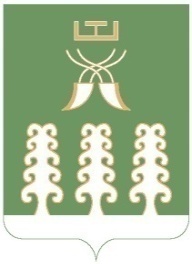                     РЕСПУБЛИКА БАШКОРТОСТАН        МУНИЦИПАЛЬНЫЙ РАЙОН ШАРАНСКИЙ РАЙОН          АДМИНИСТРАЦИЯ  СЕЛЬСКОГО ПОСЕЛЕНИЯ              СТАРОТУМБАГУШЕВСКИЙ СЕЛЬСОВЕТ с. Старотумбагушево, тел.(34769) 2-47-19